新 书 推 荐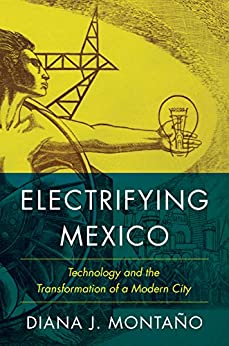 中文书名：《墨西哥电气化：技术与现代城市转型》英文书名：Electrifying Mexico: Technology and the Transformation of a Modern City作    者：Diana Montaño出 版 社：University of Texas Press代理公司：ANA/Leah出版时间：2021年8月24日代理地区：中国大陆、台湾页    数：368页审读资料：电子稿	类    型：大众社科内容简介：2022年，获得拉丁美洲研究东南委员会（SECOLAS）的阿尔弗雷德·托马斯图书奖2022年，获得拉丁美洲历史会议（CLAH）的博尔顿·约翰逊奖2022年，城市历史协会非北美城市历史最佳书籍获奖者之一许多参观过1886年墨西哥城电力博览会的人对于他们的所见所闻叹为观止——他们看到了许多磁性仪器以及电子打印机，体验了一场光的盛宴。这既是一项技术奇观，也传达出一种政治讯息，因为博览会的演讲对总统波菲里奥·迪亚斯给予了高度赞扬，并将时代的进步与总统先生对于现代秩序的美好愿景紧密联系在一起。作者戴安娜 J. 蒙塔诺（Diana J. Montaño）探讨了电力在墨西哥经济和政治演变中的重要作用。墨西哥这样一个煤炭资源极度缺乏的国家，开创了大规模的水力发电，并试图以一个科学且开明的“和平帝国”的身份面向全世界。蒙塔诺特别关注社会层面的电气化问题。电力的一般用户也是变革的推动者和支点。书中，蒙塔诺对服务于当地需求的发明和改造进行了详实的记录，同时也促进了关于时间和空间、身体和自我、国内与国外等新观念的产生。电力也以墨西哥特有的方式为性别、种族和阶级问题着色。在曾经的历史话语体系中，拉丁美洲人仅仅使用了其他地方开发的技术，而《墨西哥电气化》强调了科学进步中一种特殊的民族文化及其对于墨西哥独有的现代主义政治主体性的贡献，使得原本的历史话语体系更趋复杂。作者简介：戴安娜 蒙塔诺（Diana Montaño）是圣路易斯华盛顿大学的历史学助理教授。媒体评价： “在广泛的资料基础上，《墨西哥电气化》为我们展示了一部有关于墨西哥城的电力技术和文化显像的历史。叙述生动，图文并茂，向各位读者们娓娓道来墨西哥的发展史。”——苏茜 S·波特（Susie S. Porter）“作者戴安娜·蒙塔诺的《墨西哥电气化》令人印象深刻。书中，蒙塔诺对于所有的电力物品都进行了研究，并探讨了这个社会是如何构建技术系统的。技术系统的构建既是创造者的功劳，也是消费者的产物。此书在创作手法上是颇具创新意义的，它很好地将经济和文化历史与科学技术研究结合起来。”——贾斯汀·卡斯特罗（Justin Castro）“《墨西哥电气化》作为对于墨西哥电气化的社会和文化层面深入探索的序章具有重要的贡献意义……这是有关于现代墨西哥的文献中所不可或缺的。”——加拿大拉丁美洲和加勒比研究杂志（Canadian Journal of Latin American and Caribbean Studies）“《墨西哥电气化》是所有研究城市技术发展史的学生必读的一本书。《墨西哥电气化》为这一领域做出了原创性的贡献，它向读者展示了比此前研究中更为复杂的墨西哥电力史，以人类围绕技术和电能的无形性而构想出的城市文化史作为全书的重点。这本书引人入胜，为从墨西哥、拉丁美洲和其他地区从客观角度和象征性角度研究城市空间电力的历史学做出了杰出的贡献。”——《规划观察》（Planning Perspectives）“书中详实而清晰的叙述，讲述了从19世纪末到20世纪中叶电力是如何助力塑造墨西哥城、推动国家公用事业概念化的……作者的这部作品，是一份有关于墨西哥电气化历史的教科书式文本，它将在未来关于美洲电气化的学术研究中占据重要地位。即使读者的专业知识或研究兴趣不在墨西哥和中美洲地区，但是事实证明，蒙塔诺在该作品中采用的主题式方法将会是非常宝贵的工具，可以为电气化的历史提供有用的且富有成效的见解。”——H-Sci-Med-Tech全书目录：简介第一部分第1章 发现美丽的陌生人第2章 展现电力城市第二部分第3章 深陷现代化的车轮之下第4章 剧本化的电气景观：1901-1918年 第三部分第5章20世纪30年代到50年代：电器、女佣和中产阶级的家庭生活第6章20世纪30年代到60年代：人民及他们的电气景观和劳工先锋队总结 电力是属于我们的！谢谢您的阅读！请将回馈信息发至：郭丹娅 (Leah Guo)安德鲁﹒纳伯格联合国际有限公司北京代表处北京市海淀区中关村大街甲59号中国人民大学文化大厦1705室, 邮编：100872电话：010-82449325传真：010-82504200Email: Leah@nurnberg.com.cn网址：www.nurnberg.com.cn微博：http://weibo.com/nurnberg豆瓣小站：http://site.douban.com/110577/微信订阅号：ANABJ2002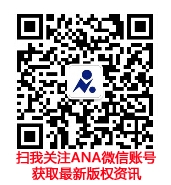 